เรียน    คณบดี (ผ่านประธานหลักสูตรฯ)ชื่อนักศึกษา(นาย/นาง/นางสาว)					เลขทะเบียน				หลักสูตร 	                                               							วิชาเอก 								เบอร์ติดต่อ				ขออนุมัติ เรื่อง เปลี่ยนแปลงแผนการศึกษา จากเดิม	 	 แผน ก (ทำวิทยานิพนธ์)	 แผน ข (ศึกษาค้นคว้าอิสระ)เปลี่ยนเป็น	 แผน ก (ทำวิทยานิพนธ์)	 แผน ข (ศึกษาค้นคว้าอิสระ) หัวข้อ	 วิทยานิพนธ์ 	 การค้นคว้าอิสระ (แนบ Concept Paper หัวข้อใหม่ด้วย)จากเดิม																							เปลี่ยนแปลงเป็น																						 เปลี่ยน   เพิ่ม/ลด อาจารย์ที่ปรึกษาหลัก/อาจารย์ที่ปรึกษาร่วม  วิทยานิพนธ์    การค้นคว้าอิสระ ดังรายนามต่อไปนี้	เนื่องจาก (โปรดระบุเหตุผล)																						             	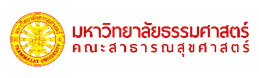 แบบขออนุมัติเปลี่ยนแปลงแผนการศึกษา หัวข้อและอาจารย์ที่ปรึกษาวิทยานิพนธ์ / การค้นคว้าอิสระ ระดับบัณฑิตศึกษา คณะสาธารณสุขศาสตร์ มหาวิทยาลัยธรรมศาสตร์อาจารย์ที่ปรึกษาชุดเดิมอาจารย์ที่ปรึกษาชุดเดิมอาจารย์ที่ปรึกษาชุดเดิมลงนามวัน เดือน ปี1อาจารย์ที่ปรึกษาหลัก2อาจารย์ที่ปรึกษาร่วม (ถ้ามี)อาจารย์ที่ปรึกษาชุดใหม่อาจารย์ที่ปรึกษาชุดใหม่อาจารย์ที่ปรึกษาชุดใหม่ลงนามวัน เดือน ปี1อาจารย์ที่ปรึกษาหลัก2อาจารย์ที่ปรึกษาร่วม (ถ้ามี)ลงชื่อนักศึกษาลงชื่ออาจารย์ที่ปรึกษาหลัก()()วันที่วันที่ลงชื่ออาจารย์ที่ปรึกษาร่วม()วันที่